\Муниципальное бюджетное общеобразовательное учреждение «Пудостьская средняя общеобразовательная школа»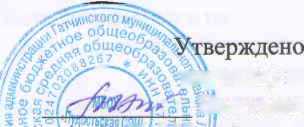 Принятона заседании Совета школыпротокол № 3 от 09.11.2012 г.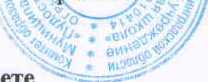 I. Общие положенияНастоящее Положение об Упрвляющем совете школы разработано и принято во исполнение Закона Российской Федерации «Об образовании», Указа Президента РФ № 1134 от 31 августа 1999 года «О дополнительных мерах по поддержке образовательных учреждений в РФ», Устава школы в целях дальнейшего развития форм самоуправления и дополнительного привлечения внебюджетных финансовых ресурсов для обеспечения деятельности школы. Управляющий Совет МБОУ «Пудостьская СОШ» (далее Совет) является одной из форм самоуправления образовательного учреждения. Компетенция  Совета определяется Уставом школы. Совет создается для оказания содействия школе в деле обучения и воспитания обучающихся, улучшения материально-технического обеспечения учебно-воспитательного процесса, финансовой поддержки образовательных программ, инновационных процессов.Цели и задачи СоветаСовет создается как одна из форм самоуправления по защите прав и интересов обучающихся. Его задачи:создание благоприятных условий для совместной деятельности всех участников учебновоспитательного процесса: учащихся, родителей, учителей;создание условий для развития способностей обучающихся, их творческого, интеллектуального и духовного потенциала;содействие в работе по совершенствованию учебно-воспитательного процесса, создание условий для дополнительного образования;содействие в укреплении материально-технического обеспечение учебно-методического комплекса.Предмет деятельностиОказание всесторонней, в том числе благотворительной помощи образовательному учреждению:участие в научном, правовом, финансовом, материально-техническом и ином обеспечении образовательных программ и программ развития школы;защита прав и интересов обучающихся, создание условий для формирования здорового образа жизни обучающихся;учреждение премий и стипендий обучающимся за особые успехи в учебе, в интеллектуальных и творческих конкурсов;иные виды деятельности, которые не запрещены действующими законодательными актами.Имущество и средства Совета4.1. Финансовые средства  Совета формируется из добровольных взносов и пожертвований от физических и юридических лиц, других поступлений, не запрещенных законодательством.Средства Совета расходуется в соответствии с его целями и задачами.Об использовании средств Совет информирует своих вкладчиков.Члены Совета Совет школы формируется решением Совета школы на основании рекомендаций Учредителя, администрации, родительского комитета, либо в инициативном порядке благотворителями, спонсорами и иными лицами, внесшими пожертвования в развитие школы и имеющими высокий общественный авторитет.В состав Совета могут входить родители учащихся школы, представители государственных органов, органов местного самоуправления, организаций различных форм собственности, предпринимательских и научных кругов, средств массовой информации, юридические лица, в том числе и зарубежные, педагогические работники, иные лица, заинтересованные в совершенствовании деятельности и развития учреждения образования.Структура СоветаОбщее собрание - высший орган управления, правомочный принимать решения по всем вопросам его деятельности. Общее собрание:избирает правление и председателя совета;определяет основные направления деятельности совета:определяет постоянный и персональный состав постоянных и временных комиссий;решает вопросы о реорганизации и прекращении деятельности Совета.Правление Совета - орган, руководящий деятельностью Совета в период между общими собраниями.Компетенция Правления:определяет приоритетность проектов и программ Совета;устанавливает порядок поступления благотворительных средств от родительскойобщественности;	‘устанавливает порядок распределения, размеры и направления использованияблаготворительных средств;постоянно информирует о своей работе и работе Совета родительскую общественностьшколы.разработка, принятие и организация реализации перспективных и текущих плановдеятельности  Совета в соответствии с настоящим Положением;организация выполнения решений общего собрания  Совета, осуществление контроля за реализацией предложений и критических замечаний членов Совета;формирование повестки дня и подготовка необходимых материалов для рассмотрения иггринмтия по ним решений на очередном общем собрании Совета, ежегодного отчета орезультатах деятельности Совета;ведение учета поступления и расходования средств Совета и подготовка отчетов об ихиспользовании в соответствии с решением общего собрания;Заседания правления проводятся по мере необходимости, но не реже 4 раз в год, и считаются правомочными, если на них присутствуют, не менее половины членов правления, и являются открытыми для всех членов Совета, которых на заседаиии Правления наделяются правом совещательного голоса.            Пправление принимает решение простым большинством голосов присутствующихна заседании членов Правления. Каждый член Правления имеет право одного голоса. При равенстве числа голосов голос председателя Правления является решающим.Решения Правления, противоречащие Уставу учреждения образования и данному Положению могут быть обжалованы любым членом  Совета, в том числе и в суде.Срок полномочии членов правления, его количественный состав, нормативпредставительства каждого члена Управляющего Совета (представители юридических лиц, физические лица, педагогические и другие работники) определяются обпцим собранием Управляющего Совета.6 5 Председатель Совета:Прелселатель Управляющего Совета избирается его членами на первом заседании большинством голосов. Срок полномочий Председателя — два года, если иной срок утвержденный особым решением Управляющего Совета.Председатель Управляющего Совета:- выполняет свои обязанности на общественных началах;- представляет  Управляющий совет при взаимодействии с органами власти местногосамо управления. предприятиями, учреждениями и организациями;возглавляет и организует работу  Совета в соответствии с Уставом школыи регламентом его заседаний;подписывает решения, принятые Советом;подготавливает ежегодный отчет о работе Управляющего Советаосуществляет непосредственную связь с администрацией школы;- представляет Совет перед органами власти и управления.Председатель имеет право делегировать свои полномочия членам Совета.Права Управляющего Совета. Правовой статус Управляющего Совета определяется Уставом школы. Управляющий Совет имеет право:контролировать целевое использование привлеченных внебюджетных финансовыхсрслств и его эффективность;заслушивать администрацию школы по вопросам использования финансовых средст,перспектив развития школы, соблюдения финансовой дисциплины, выполнения государственной образовательной программы;вносить предложения в планы работы школы;вносить предложения в Совет школы по распределению стимулирующей части фондолаты труда работникам школы;организовать разъяснительную работу среди населения с целью привлечения  дополнительных финансовых средств.Обязанности Управляющего СоветаS. 1. На Управляющий Совет школы возлагаются следующие обязанности:использовать привлеченные внебюджетные финансовые средства по целевомназначению;эффективно использовать привлеченные внебюджетные средства;своевременно финансировать утвержденные образовательные программы;стимулировать образовательный процесс с целью повышения успеваемости учащихся;- соблюдать выполнение задач, которые возложены на Управляющего Совет настоящимПоложением.Ревизионная комиссия9.1Ревизионная комиссия- орган, осуществляющий контроль за законностью и эффективностью	использования средств, финансово-хозяйственной деятельностью совета9.2Ревизионная комиссия избирается общим собранием совета из числа егочленов на 2 (лва )года.Ликвидация и реорганизация Совета10.1Ликвидация и реорганизация	Совета	может	 производиться	по 	решениюОбщего собрания Совета, а также по решению суда;                     10.2 Средства Совета  после расчетов с государственными учреждениями и ■ - - п сизкческими лицами направляются на реализацию проектов Совета в ■вкагэв : решениями ликвидационной комиссии, образуемой при вынесении и I ;	•.> - --пки совета.XI. Срок действия положения.Срок действия данного положения неограничен.  При изменении нормативно-правовых документов, регламентирующих деятельность ОУ, в положение вносятся изменения в соответствии с установленным законодательством	порядке.